Drainage Rebate Program Participating Plumbers List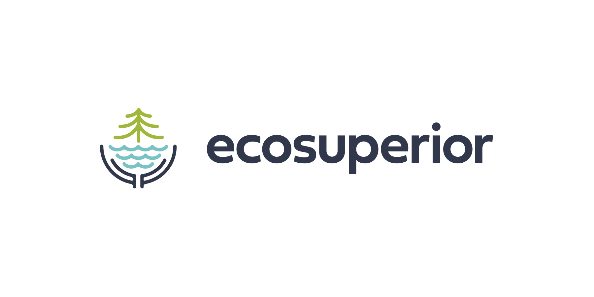 As of May 10, 2022CompanyPhone NumberA Villeneuve Mechanical622-8835B. Gibson Mechanical631-9060Clow Darling623-7485Thermal Mechanical Systems345-5200Twin City Plumbing and Heating475-5055